РАЗЪЯСНЕНИЕКомиссии по этике и стандартамо заключении адвокатом договора простого товариществаВ порядке пункта 5 статьи 18.2 Кодекса профессиональной этики адвоката Комиссия Федеральной палаты адвокатов Российской Федерации по этике и стандартам дает следующее разъяснение о возможности заключения адвокатом договора простого товарищества (договора о совместной деятельности).В случае заключения договора простого товарищества (договора о совместной деятельности) гражданином, обладающим статусом адвоката, без указания на данный статус, в качестве физического лица, указанные отношения регулируются нормами Гражданского кодекса Российской Федерации.Правила, предусмотренные законодательством об адвокатской деятельности и адвокатуре, подлежат применению при указании гражданином в договоре простого товарищества (договоре о совместной деятельности), что он является адвокатом и (или) действует в качестве адвоката, а также в случае если заключаемый договор связан с осуществлением адвокатской деятельности. Адвокат вправе заключать договор простого товарищества (договор о совместной деятельности) при условии соблюдения требований Федерального закона «Об адвокатской деятельности и адвокатуре в Российской Федерации» и Кодекса профессиональной этики адвоката.В соответствии с пунктом 1 статьи 1041 Гражданского кодекса РФ по договору простого товарищества (договору о совместной деятельности) двое или несколько лиц (товарищей) обязуются соединить свои вклады и совместно действовать без образования юридического лица для извлечения прибыли или достижения иной не противоречащей закону цели.Согласно пункту 2 статьи 1041 Гражданского кодекса РФ сторонами договора простого товарищества, заключаемого для осуществления предпринимательской деятельности, могут быть только индивидуальные предприниматели и (или) коммерческие организации.В силу пункта 2 статьи 1 Федерального закона «Об адвокатской деятельности и адвокатуре в Российской Федерации» адвокатская деятельность не является предпринимательской.В соответствии с подпунктом 4 пункта 1 статьи 7 Федерального закона «Об адвокатской деятельности и адвокатуре в Российской Федерации» адвокат обязан соблюдать Кодекс профессиональной этики адвоката и исполнять решения органов адвокатской палаты субъекта Российской Федерации, Федеральной палаты адвокатов Российской Федерации, принятые в пределах их компетенции.Согласно пункту 3 статьи 9 Кодекса профессиональной этики адвоката адвокат не вправе вне рамок адвокатской деятельности оказывать юридические услуги (правовую помощь), за исключением деятельности по урегулированию споров, в том числе в качестве медиатора, третейского судьи, участия в благотворительных проектах других институтов гражданского общества, предусматривающих оказание юридической помощи на безвозмездной основе, а также иной деятельности в случаях, предусмотренных законодательством.Адвокат вправе инвестировать средства и распоряжаться своим имуществом, включая недвижимость, а также извлекать доход из других источников, например, от сдачи недвижимости в аренду (наем), если эта деятельность не предполагает использование статуса адвоката.В силу абзаца второго пункта 4 статьи 9 Кодекса профессиональной этики адвоката осуществление адвокатом иной деятельности не должно порочить честь и достоинство адвоката или наносить ущерб авторитету адвокатуры.В любой ситуации, в том числе вне профессиональной деятельности, адвокат обязан сохранять честь и достоинство, избегать всего, что могло бы нанести ущерб авторитету адвокатуры или подорвать доверие к ней, при условии, что принадлежность адвоката к адвокатскому сообществу очевидна или это следует из его поведения (пункт 5 статьи 9 Кодекса профессиональной этики адвоката).Таким образом, само по себе заключение адвокатом договора простого товарищества (договора о совместной деятельности), который не связан с осуществлением его участниками предпринимательской деятельности, не запрещено Гражданским кодексом РФ, Федеральным законом «Об адвокатской деятельности и адвокатуре в Российской Федерации», Кодексом профессиональной этики адвоката.При этом недопустимо заключение адвокатом договора простого товарищества (договора о совместной деятельности), если это направлено на обход требований Федерального закона «Об адвокатской деятельности и адвокатуре в Российской Федерации», Кодекса профессиональной этики адвоката.Адвокат должен избегать действий (бездействия), направленных к подрыву доверия к нему или к адвокатуре (пункт 2 статьи 5 Кодекса профессиональной этики адвоката).Злоупотребление доверием несовместимо со званием адвоката (пункт 3 статьи 5 Кодекса профессиональной этики адвоката).Заключение адвокатом договора простого товарищества (договора о совместной деятельности) с целью несоблюдения требований Федерального закона «Об адвокатской деятельности и адвокатуре в Российской Федерации», Кодекса профессиональной этики адвоката должно стать предметом рассмотрения соответствующих квалификационной комиссии и совета.В каждом конкретном случае объектом оценки соответствующих квалификационной комиссии и совета является не только текст заключенного адвокатом договора простого товарищества (договора о совместной деятельности), но и действия адвоката в совокупности и иные значимые обстоятельства, в том числе действительная цель заключения такого договора.Адвокат не вправе заключать договор простого товарищества (договор о совместной деятельности), если это направлено на злоупотребление правом, обход установленных для адвокатской деятельности правил поведения, нарушение прав и гарантий доверителя.Таким образом, действия адвоката, заключившего договор простого товарищества (договор о совместной деятельности), должны соответствовать действующим нормативным правовым актам, в том числе Федеральному закону «Об адвокатской деятельности и адвокатуре в Российской Федерации», а также Кодексу профессиональной этики адвоката.Настоящее Разъяснение вступает в силу и становится обязательным для всех адвокатских палат и адвокатов после утверждения советом Федеральной палаты адвокатов Российской Федерации и опубликования на официальном сайте Федеральной палаты адвокатов Российской Федерации в сети Интернет. После вступления в силу настоящее Разъяснение подлежит опубликованию в издании «Вестник Федеральной палаты адвокатов Российской Федерации» и в издании «Адвокатская газета». 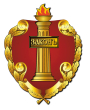 ФЕДЕРАЛЬНАЯ ПАЛАТА АДВОКАТОВРОССИЙСКОЙ ФЕДЕРАЦИИСивцев Вражек пер., д. 43Москва, 119002тел. (495) 787-28-35, факс (495) 787-28-36е-mail: mail@fparf.ru, http://www.fparf.ru_____________________ № ___________________